Информационный листок №8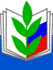 (1 апреля 2021 года)(что платится сверх величины МРОТ)Воронежская областная организацияпрофсоюза работников народного образования и науки РФПредседателям рай (гор)организаций  профсоюза,работодателям образовательных организаций В связи с многочисленными обращениями членов профсоюза, у которых оплата труда равна величине МРОТ,  о правильности формирования их заработной платы Воронежская областная организация профсоюза работников народного образования и науки РФ в рамках своей компетенции информирует о том, что если работники трудятся полный день, их заработная плата не должна быть меньше МРОТ (статья 133 трудового кодекса РФ).Также ряд Постановлений Конституционного Суда вносят ясность в начисление отдельных доплат в заработную плату работника сверх величины МРОТ.ВЫПЛАЧИВАЮТСЯ СВЕРХ  ВЕЛИЧИНЫ  МРОТ (не включаются в МРОТ): Дополнительная оплата (доплата) работы, выполняемой в порядке совмещения профессий (должностей) (Постановление Конституционного Суда от 16.12.2019 № 40-П)Повышенная оплата сверхурочной работы, работы в ночное время, выходные и нерабочие праздничные дни (Постановление Конституционного Суда от 11.04.2019 № 17-П) Кроме того, оплата за работу в выходные или и нерабочие праздничные дни наряду с тарифной частью зарплаты, исчисленной в размере не менее двойной дневной или часовой ставки (части оклада за день или час работы), должна включать все компенсационные и стимулирующие выплаты, предусмотренные установленной для указанных лиц системой оплаты труда. Это касается случаев, когда такая работа не компенсировалась предоставлением другого дня отдыха. (Постановление Конституционного Суда РФ от 28 июня 2018 г. № 26-П)Разовые премии, например, к праздникам, юбилеям и т. п., которые не являются гарантированной выплатой обязательного характера, предусмотренной системой оплаты труда (Определение ВС РФ от 27.12.2017 № 310-КГ17-19622, Постановление Верховного Суда РФ от 10.02.2020 N 65-АД20-1)МРОТ для совместителейСовместители работают неполный рабочий день. При приеме на работу указывается, на какое количество часов в день (неделю) их принимают либо указываю размер ставки, что также означает, что трудиться они будут то количество часов, которое пропорционально ежедневной норме рабочего дня.В соответствии со статьей 133 ТК РФ месячная зарплата каждого работника, отработавшего норму рабочего времени, не может быть меньше МРОТ. В соответствии с п. 1 ст. 285 ТК РФ оплата труда совместителей должна производиться пропорционально отработанному ими времени. Следовательно минимальный порог заработка совместителя определяется в надлежащей пропорции от действующего МРОТ. К примеру, совместитель, работающий на полставки, должен получать зарплату за месяц не ниже 50% от МРОТ. Данная норма распространяется как на внешних, так и на внутренних совместителей.Уважаемые коллеги,просим довести эту информацию до членов первичных профсоюзных организаций